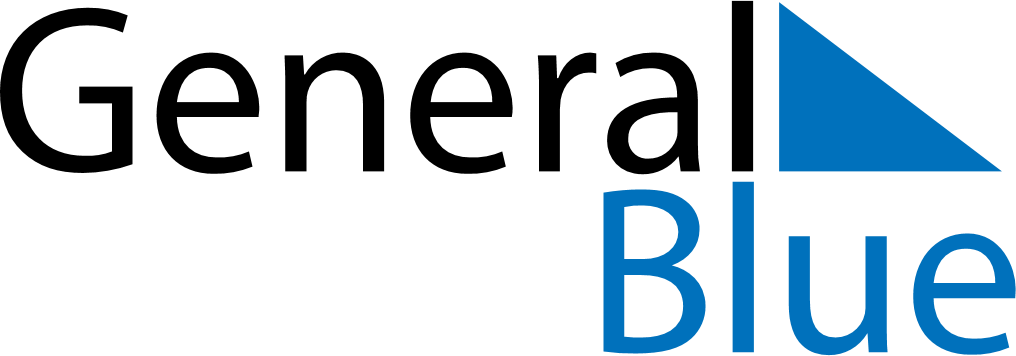 July 2024July 2024July 2024July 2024July 2024July 2024Birkenhead, England, United KingdomBirkenhead, England, United KingdomBirkenhead, England, United KingdomBirkenhead, England, United KingdomBirkenhead, England, United KingdomBirkenhead, England, United KingdomSunday Monday Tuesday Wednesday Thursday Friday Saturday 1 2 3 4 5 6 Sunrise: 4:48 AM Sunset: 9:43 PM Daylight: 16 hours and 55 minutes. Sunrise: 4:49 AM Sunset: 9:43 PM Daylight: 16 hours and 53 minutes. Sunrise: 4:49 AM Sunset: 9:42 PM Daylight: 16 hours and 52 minutes. Sunrise: 4:50 AM Sunset: 9:42 PM Daylight: 16 hours and 51 minutes. Sunrise: 4:51 AM Sunset: 9:41 PM Daylight: 16 hours and 49 minutes. Sunrise: 4:52 AM Sunset: 9:41 PM Daylight: 16 hours and 48 minutes. 7 8 9 10 11 12 13 Sunrise: 4:53 AM Sunset: 9:40 PM Daylight: 16 hours and 46 minutes. Sunrise: 4:54 AM Sunset: 9:39 PM Daylight: 16 hours and 44 minutes. Sunrise: 4:55 AM Sunset: 9:38 PM Daylight: 16 hours and 43 minutes. Sunrise: 4:56 AM Sunset: 9:38 PM Daylight: 16 hours and 41 minutes. Sunrise: 4:58 AM Sunset: 9:37 PM Daylight: 16 hours and 39 minutes. Sunrise: 4:59 AM Sunset: 9:36 PM Daylight: 16 hours and 36 minutes. Sunrise: 5:00 AM Sunset: 9:35 PM Daylight: 16 hours and 34 minutes. 14 15 16 17 18 19 20 Sunrise: 5:01 AM Sunset: 9:34 PM Daylight: 16 hours and 32 minutes. Sunrise: 5:03 AM Sunset: 9:33 PM Daylight: 16 hours and 30 minutes. Sunrise: 5:04 AM Sunset: 9:32 PM Daylight: 16 hours and 27 minutes. Sunrise: 5:05 AM Sunset: 9:30 PM Daylight: 16 hours and 25 minutes. Sunrise: 5:07 AM Sunset: 9:29 PM Daylight: 16 hours and 22 minutes. Sunrise: 5:08 AM Sunset: 9:28 PM Daylight: 16 hours and 19 minutes. Sunrise: 5:09 AM Sunset: 9:27 PM Daylight: 16 hours and 17 minutes. 21 22 23 24 25 26 27 Sunrise: 5:11 AM Sunset: 9:25 PM Daylight: 16 hours and 14 minutes. Sunrise: 5:12 AM Sunset: 9:24 PM Daylight: 16 hours and 11 minutes. Sunrise: 5:14 AM Sunset: 9:22 PM Daylight: 16 hours and 8 minutes. Sunrise: 5:15 AM Sunset: 9:21 PM Daylight: 16 hours and 5 minutes. Sunrise: 5:17 AM Sunset: 9:19 PM Daylight: 16 hours and 2 minutes. Sunrise: 5:18 AM Sunset: 9:18 PM Daylight: 15 hours and 59 minutes. Sunrise: 5:20 AM Sunset: 9:16 PM Daylight: 15 hours and 56 minutes. 28 29 30 31 Sunrise: 5:22 AM Sunset: 9:15 PM Daylight: 15 hours and 53 minutes. Sunrise: 5:23 AM Sunset: 9:13 PM Daylight: 15 hours and 49 minutes. Sunrise: 5:25 AM Sunset: 9:11 PM Daylight: 15 hours and 46 minutes. Sunrise: 5:26 AM Sunset: 9:10 PM Daylight: 15 hours and 43 minutes. 